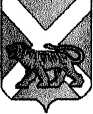 АДМИНИСТРАЦИЯ СЕРГЕЕВСКОГО СЕЛЬСКОГО ПОСЕЛЕНИЯПОГРАНИЧНОГО МУНИЦИПАЛЬНОГО РАЙОНАПРИМОРСКОГО КРАЯПОСТАНОВЛЕНИЕ22.10.2014                                           с. Сергеевка                                                  № 98О внесении изменений в муниципальную программу  «Патриотическое воспитание молодёжи Сергеевского сельского поселения на 2014-2016 годы», утверждённую постановлением администрации Сергеевского сельского поселения от 07.11.2013 № 136 В соответствии с Федеральным законом от 06.10.2003 № 131-ФЗ «Об общих принципах организации местного самоуправления в Российской Федерации»,   Уставом Сергеевского сельского поселения,   администрация Сергеевского сельского поселения ПОСТАНОВЛЯЕТ:1. Внести в муниципальную программу «Патриотическое воспитание молодёжи Сергеевского сельского поселения на 2014-2016 годы», утверждённую постановлением администрации Сергеевского сельского поселения от 07.11.2013 № 136, следующие изменения:1.1. В паспорте Программы:- в разделе «Объёмы и источники финансирования муниципальной программы» слова «100 тысяч рублей, в т.ч. по годам: 2014 год - 50 тыс.руб.» заменить словами «60 тыс.руб. в т.ч. по годам: 2014 год - 10 тыс.руб.»; в разделе 6 «Ресурсное обеспечение Программы» слова «100 тысяч рублей, в т.ч. по годам: 2014 год - 50 тыс.руб.» заменить словами «60 тыс.руб. в т.ч. по годам: 2014 год - 10 тыс.руб.». 1.2. Приложение № 1 к Программе «Предложения программных мероприятий» изложить в следующей редакции (прилагается).2. Обнародовать настоящее постановление на информационных стендах в помещениях администрации Сергеевского сельского поселения, библиотеки села Сергеевка и сельского клуба Украинка и разместить на официальном сайте Сергеевского сельского поселения (www.sp-sergeevskoe.ru.).3. Настоящее постановление вступает в силу со дня его официального обнародования.Глава поселения – глава администрации Сергеевского сельского поселения                                                            И.В. СтарченкоН.В. Кузнецова24 7 04  Приложение № 1                                                                                                   к муниципальной программе«Патриотическое воспитание молодёжи Сергеевского сельского  поселения на 2014 – 2016 годы», утверждённой постановлением администрации                                                                            Сергеевского сельского поселения от 07.11.2013 № 136 (в редакции постановления от 22.10.2014 № 98)Предложения программных мероприятий (всего по программе – 60 тыс.руб.) № п/пНаименование мероприятийНаименование мероприятийНаименование мероприятийНаименование мероприятийНаименование мероприятийИсточник   финансиро-ванияИсточник   финансиро-ванияОбъём финансирования(в тыс.руб.)Объём финансирования(в тыс.руб.)Объём финансирования(в тыс.руб.)Объём финансирования(в тыс.руб.)Объём финансирования(в тыс.руб.)Объём финансирования(в тыс.руб.)Всего № п/пНаименование мероприятийНаименование мероприятийНаименование мероприятийНаименование мероприятийНаименование мероприятийИсточник   финансиро-ванияИсточник   финансиро-вания2014г.2015г.2015г.2016г.2016г.2016г.1.1Возрождение тимуровского движения по оказанию помощи ветеранам и вдовам погибших и умерших участников Великой Отечественной войныВозрождение тимуровского движения по оказанию помощи ветеранам и вдовам погибших и умерших участников Великой Отечественной войныВозрождение тимуровского движения по оказанию помощи ветеранам и вдовам погибших и умерших участников Великой Отечественной войныВозрождение тимуровского движения по оказанию помощи ветеранам и вдовам погибших и умерших участников Великой Отечественной войныВозрождение тимуровского движения по оказанию помощи ветеранам и вдовам погибших и умерших участников Великой Отечественной войныБюджет поселенияБюджет поселения1.2Цикл мероприятий, посвящённых Великой Победе. Организация встреч ветеранов Великой Отечественной войны, тружеников тыла, ветеранов труда, детей войны в школе, библиотеке села с молодёжью.Цикл мероприятий, посвящённых Великой Победе. Организация встреч ветеранов Великой Отечественной войны, тружеников тыла, ветеранов труда, детей войны в школе, библиотеке села с молодёжью.Цикл мероприятий, посвящённых Великой Победе. Организация встреч ветеранов Великой Отечественной войны, тружеников тыла, ветеранов труда, детей войны в школе, библиотеке села с молодёжью.Цикл мероприятий, посвящённых Великой Победе. Организация встреч ветеранов Великой Отечественной войны, тружеников тыла, ветеранов труда, детей войны в школе, библиотеке села с молодёжью.Цикл мероприятий, посвящённых Великой Победе. Организация встреч ветеранов Великой Отечественной войны, тружеников тыла, ветеранов труда, детей войны в школе, библиотеке села с молодёжью.Бюджет поселенияБюджет поселения2222241.3Организация адресной помощи участникам Великой Отечественной войны, проведение молодёжной патриотической акции «С Днем Победы, ветеран!», привлечение некоммерческих организаций к оказанию помощи пожилым гражданам, ветеранам Великой Отечественной войны, ветеранам труда, детям войны.Организация адресной помощи участникам Великой Отечественной войны, проведение молодёжной патриотической акции «С Днем Победы, ветеран!», привлечение некоммерческих организаций к оказанию помощи пожилым гражданам, ветеранам Великой Отечественной войны, ветеранам труда, детям войны.Организация адресной помощи участникам Великой Отечественной войны, проведение молодёжной патриотической акции «С Днем Победы, ветеран!», привлечение некоммерческих организаций к оказанию помощи пожилым гражданам, ветеранам Великой Отечественной войны, ветеранам труда, детям войны.Организация адресной помощи участникам Великой Отечественной войны, проведение молодёжной патриотической акции «С Днем Победы, ветеран!», привлечение некоммерческих организаций к оказанию помощи пожилым гражданам, ветеранам Великой Отечественной войны, ветеранам труда, детям войны.Организация адресной помощи участникам Великой Отечественной войны, проведение молодёжной патриотической акции «С Днем Победы, ветеран!», привлечение некоммерческих организаций к оказанию помощи пожилым гражданам, ветеранам Великой Отечественной войны, ветеранам труда, детям войны.Бюджет поселенияБюджет поселения3333361.4Возложение цветов к памятнику землякам, павшим в годы Великой Отечественной войны, митинги памяти и скорби, предоставление материалов по воспоминаниям участников Великой Отечественной войны «Никто не забыт – ничто не забыто»Возложение цветов к памятнику землякам, павшим в годы Великой Отечественной войны, митинги памяти и скорби, предоставление материалов по воспоминаниям участников Великой Отечественной войны «Никто не забыт – ничто не забыто»Возложение цветов к памятнику землякам, павшим в годы Великой Отечественной войны, митинги памяти и скорби, предоставление материалов по воспоминаниям участников Великой Отечественной войны «Никто не забыт – ничто не забыто»Возложение цветов к памятнику землякам, павшим в годы Великой Отечественной войны, митинги памяти и скорби, предоставление материалов по воспоминаниям участников Великой Отечественной войны «Никто не забыт – ничто не забыто»Возложение цветов к памятнику землякам, павшим в годы Великой Отечественной войны, митинги памяти и скорби, предоставление материалов по воспоминаниям участников Великой Отечественной войны «Никто не забыт – ничто не забыто»Бюджет поселенияБюджет поселения13333371.5Торжественный прием ветеранов в честь Дня ПобедыТоржественный прием ветеранов в честь Дня ПобедыТоржественный прием ветеранов в честь Дня ПобедыТоржественный прием ветеранов в честь Дня ПобедыТоржественный прием ветеранов в честь Дня ПобедыБюджет поселенияБюджет поселения444444121.6Акция «Аллея памяти» (высадка саженцев)Акция «Аллея памяти» (высадка саженцев)Акция «Аллея памяти» (высадка саженцев)Акция «Аллея памяти» (высадка саженцев)Акция «Аллея памяти» (высадка саженцев)Бюджет поселенияБюджет поселения1.10Организация работы по благоустройству воинских захороненийОрганизация работы по благоустройству воинских захороненийОрганизация работы по благоустройству воинских захороненийОрганизация работы по благоустройству воинских захороненийОрганизация работы по благоустройству воинских захороненийБюджет поселенияБюджет поселения1111121.11Цикл мероприятий, посвящённых Дню России (викторины, спартакиады, встречи, уроки истории, уроки памяти, выставка рисунков).Цикл мероприятий, посвящённых Дню России (викторины, спартакиады, встречи, уроки истории, уроки памяти, выставка рисунков).Цикл мероприятий, посвящённых Дню России (викторины, спартакиады, встречи, уроки истории, уроки памяти, выставка рисунков).Цикл мероприятий, посвящённых Дню России (викторины, спартакиады, встречи, уроки истории, уроки памяти, выставка рисунков).Цикл мероприятий, посвящённых Дню России (викторины, спартакиады, встречи, уроки истории, уроки памяти, выставка рисунков).Бюджет поселенияБюджет поселения1111121.12Организация выездных экскурсий молодёжи, ветеранов к местам боевой славы.Организация выездных экскурсий молодёжи, ветеранов к местам боевой славы.Организация выездных экскурсий молодёжи, ветеранов к местам боевой славы.Организация выездных экскурсий молодёжи, ветеранов к местам боевой славы.Организация выездных экскурсий молодёжи, ветеранов к местам боевой славы.Бюджет поселенияБюджет поселения2222241.13Цикл мероприятий, посвященных Дню космонавтики (викторины, уроки памяти, выставка рисунков) Цикл мероприятий, посвященных Дню космонавтики (викторины, уроки памяти, выставка рисунков) Цикл мероприятий, посвященных Дню космонавтики (викторины, уроки памяти, выставка рисунков) Цикл мероприятий, посвященных Дню космонавтики (викторины, уроки памяти, выставка рисунков) Цикл мероприятий, посвященных Дню космонавтики (викторины, уроки памяти, выставка рисунков) Бюджет поселенияБюджет поселения1.14Районные мероприятия, посвященные Дню пограничника (викторины, встречи, уроки истории, выставка рисунков)Районные мероприятия, посвященные Дню пограничника (викторины, встречи, уроки истории, выставка рисунков)Районные мероприятия, посвященные Дню пограничника (викторины, встречи, уроки истории, выставка рисунков)Районные мероприятия, посвященные Дню пограничника (викторины, встречи, уроки истории, выставка рисунков)Районные мероприятия, посвященные Дню пограничника (викторины, встречи, уроки истории, выставка рисунков)Бюджет поселенияБюджет поселения1111121.15Комплекс мероприятий посвящённых событиям на озере Хасан (викторины, уроки памяти, выставка рисунков)Комплекс мероприятий посвящённых событиям на озере Хасан (викторины, уроки памяти, выставка рисунков)Комплекс мероприятий посвящённых событиям на озере Хасан (викторины, уроки памяти, выставка рисунков)Комплекс мероприятий посвящённых событиям на озере Хасан (викторины, уроки памяти, выставка рисунков)Комплекс мероприятий посвящённых событиям на озере Хасан (викторины, уроки памяти, выставка рисунков)Бюджет поселенияБюджет поселения1.16Участие в краевых соревнованиях «Школа безопасности»Участие в краевых соревнованиях «Школа безопасности»Участие в краевых соревнованиях «Школа безопасности»Участие в краевых соревнованиях «Школа безопасности»Участие в краевых соревнованиях «Школа безопасности»Бюджет поселенияБюджет поселения1111121.17Организация и проведение месячника военно - патриотического воспитания молодёжи, посвященного Дню защитника Отечества (проведение конкурсов, выставок, праздничных концертов).  Организация и проведение месячника военно - патриотического воспитания молодёжи, посвященного Дню защитника Отечества (проведение конкурсов, выставок, праздничных концертов).  Организация и проведение месячника военно - патриотического воспитания молодёжи, посвященного Дню защитника Отечества (проведение конкурсов, выставок, праздничных концертов).  Организация и проведение месячника военно - патриотического воспитания молодёжи, посвященного Дню защитника Отечества (проведение конкурсов, выставок, праздничных концертов).  Организация и проведение месячника военно - патриотического воспитания молодёжи, посвященного Дню защитника Отечества (проведение конкурсов, выставок, праздничных концертов).  Бюджет поселенияБюджет поселения1111121.18Организация и проведение мероприятий, посвящённых Дню Государственного флага.Организация и проведение мероприятий, посвящённых Дню Государственного флага.Организация и проведение мероприятий, посвящённых Дню Государственного флага.Организация и проведение мероприятий, посвящённых Дню Государственного флага.Организация и проведение мероприятий, посвящённых Дню Государственного флага.Бюджет поселенияБюджет поселения1.19Организация и проведение мероприятий посвященных Дню пожилого человекаОрганизация и проведение мероприятий посвященных Дню пожилого человекаОрганизация и проведение мероприятий посвященных Дню пожилого человекаОрганизация и проведение мероприятий посвященных Дню пожилого человекаОрганизация и проведение мероприятий посвященных Дню пожилого человекаБюджет поселенияБюджет поселения21111151.20Организация и проведение мероприятий посвященных Международному Дню материОрганизация и проведение мероприятий посвященных Международному Дню материОрганизация и проведение мероприятий посвященных Международному Дню материОрганизация и проведение мероприятий посвященных Международному Дню материОрганизация и проведение мероприятий посвященных Международному Дню материБюджет поселенияБюджет поселения13333381.21Организация и проведение мероприятий посвященных Международному Дню инвалидовОрганизация и проведение мероприятий посвященных Международному Дню инвалидовОрганизация и проведение мероприятий посвященных Международному Дню инвалидовОрганизация и проведение мероприятий посвященных Международному Дню инвалидовОрганизация и проведение мероприятий посвященных Международному Дню инвалидовБюджет поселенияБюджет поселения21111151.22Организация и проведение мероприятий посвященных Дню Конституции Российской ФедерацииОрганизация и проведение мероприятий посвященных Дню Конституции Российской ФедерацииОрганизация и проведение мероприятий посвященных Дню Конституции Российской ФедерацииОрганизация и проведение мероприятий посвященных Дню Конституции Российской ФедерацииОрганизация и проведение мероприятий посвященных Дню Конституции Российской ФедерацииБюджет поселенияБюджет поселения1.23Организация работы по профилактике проявления в молодежной среде групп экстремистской направленности.Организация работы по профилактике проявления в молодежной среде групп экстремистской направленности.Организация работы по профилактике проявления в молодежной среде групп экстремистской направленности.Организация работы по профилактике проявления в молодежной среде групп экстремистской направленности.Организация работы по профилактике проявления в молодежной среде групп экстремистской направленности.Бюджет поселенияБюджет поселения111112Всего по программеВсего по программеВсего по программеВсего по программеВсего по программе10252525252560